CALM (Come and Let’s Meet)CALM (Come and Let’s Meet)DescriptionCALM is a friendship group meeting in the church lounge on Monday afternoons. Have a chat, enjoy a cup of tea and biscuits. All welcome.Days/timesEvery Monday 2pm – 3pm PriceFreeAddressRoman Road Independent Methodist Church38 Hedges Street, off Roman Road
Failsworth
M35 9JRPicture of building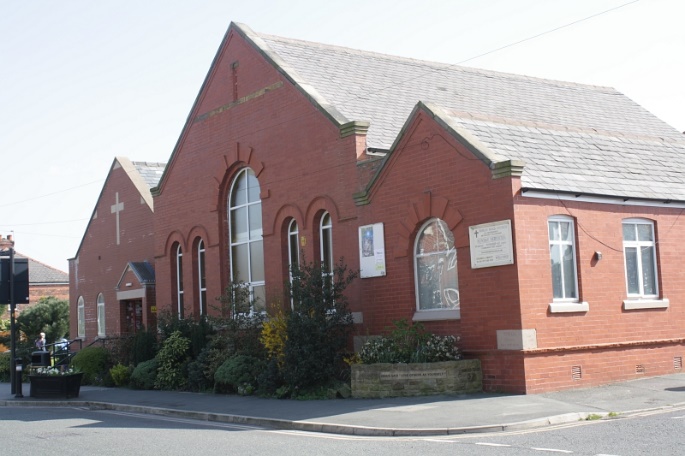 Public transportThe following services stop a short walk away on Ashton Road: 74, 76, 76A, 151, 159, 396, 8330.7 miles from Failsworth tram stopTelephone number0161 682 4761Other infoChurch website: www.romanroadimchurch.org.ukChurch email: office@romanroadimchurch.org.ukLearning Disability FriendsDorothy Kendrick